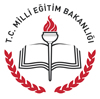 T.C.MARDİN VALİLİĞİİL MİLLİ EĞİTİM MÜDÜRLÜĞÜ ÖRGÜN VE YAYGIN EĞİTİM KURUMLARI2015–2016EĞİTİM-ÖĞRETİM YILIÇALIŞMA TAKVİMİMARDİN İL MİLLİ EĞİTİM MÜDÜRLÜĞÜ2015 - 2016 EĞİTİM ÖĞRETİM YILI ÇALIŞMA TAKVİMİ                                                                                                                                        EK-2BELİRLİ GÜN VE HAFTALAR ÇİZELGESİ(Değişik:2.3.2008/26804 RG)(Ek : 17.04.2010/27555 RG)Açıklama: Yürürlükten kaldırılmıştır.(17.04.2010/27555 RG)AÇIKLAMALARMesleki Eğitim Kurs kayıtlarının sürekli olması esastır. Okul ve kurumların şartlarına göre yaz ayları dâhil olmak üzere yılın her ayında yeni kurs grupları oluşturularak halk eğitim merkezleri ile işbirliği içinde kayıt yapılabilir.Okul öncesi eğitim kurumlarında:Çocuk sayısının yeterli olması ve istekli öğretmenin bulunması halinde, İl Milli Eğitim Müdürlüğünün teklifi ve Valilik Onayı ile yaz tatilinde de eğitime devam edilir.Fiziki kapasitenin müsait olması halinde öğretim yılı içinde de çocukların kayıt - kabul işlemlerine devam edilir.Özel günler ve bayramlarda çocukların yaşlarına, gelişimlerine ve eğitim ilkelerine uygun olarak gösteri niteliği taşımayan sınıf içi faaliyetler ile çeşitli eğitim etkinlikleri düzenlenir."Dünya Okuma Yazma Günü" 08 Eylül’ de Halk Eğitim Merkezlerince kutlanır.Örgün ve Yaygın Öğretim Kurumlarında 05 Ekim "Dünya Öğretmenler Günü" olarak kutlanır.İmam - Hatip Liseleri ve İmam Hatip Ortaokullarında 13 Ekim "İmam Hatip Okullarının Kuruluş Yıldönümü" olarak kutlanır.Meslekî ve teknik eğitim okul ve kurumlarında Ekim ayının ikinci haftası "Çıraklık ve Meslek Eğitim Haftası" olarak kutlanır.Bu çalışma takviminde belirtilmeyen özel günler, haftalar ve benzeri günler; Sosyal Etkinlikler Yönetmeliği ile ilgili mevzuatta belirtilen tarihlerde kutlanır.Özel yönetmeliği bulunan resmi ve özel okullarda kayıt - kabul işlemleri ilgili yönetmelik hükümlerine göre yapılır.Halk Eğitim Merkezlerinde açılması planlanan kısa süreli kurslar, İl Halk Eğitim Planlama Kurullarınca tespit edilir. Yarıyıl ve yılsonu tatilinde de istek ve ihtiyaç duyulduğu takdirde kurslar açılır.. Şubat, Haziran ve Eylül aylarında yapılacak kalfalık ve ustalık sınavlarında ihtiyaç duyulması halinde bir sonraki ay içinde de sınava devam edilebilir. Tüm dönemlerde gerektiğinde Cumartesi ve Pazar günleri de sınav gerçekleşecek şekilde sınav programları hazırlanır. (Merkezi sınav sistemi uygulamasında, Bakanlığımız talimatlarına göre hareket edilir) Aynı okul bünyesinde farklı öğretim kademelerinde öğrenim gören özel eğitim gerektiren öğrenciler, öğretim kademelerine bakılmaksızın aynı zamanda tatil edilirler.Halk Eğitimi Merkezlerinde; İl ve ilçe planlama kurulları yönetmeliğinde belirtilen tarihlerde toplanır. Açık İlkokul, Ortaokul, Açık Lise ve Mesleki Açık öğretim Lisesi kayıt işlemleri ve kayıt yenilemeleri Bakanlıkça belirlenen takvime göre yapılır.Tam gün uygulaması yapan Halk Eğitim Merkezlerinde kayıt ve kurslar ihtiyaca göre devam eder.Halk Eğitim Merkezlerinde kursların tanıtımı ve alan çalışması 01-15 Eylül 15. Özel Öğretim Kurumlarında ücretlerin tespiti ve Bakanlığa bildirilmesi kendi mevzuatları çerçevesinde yapılır.Mesleki Açık Öğretim Lisesi Yüz Yüze eğitim dersleri, her dönem 18 Haftanın tamamlaması ile sona erer.Örgün ve Yaygın Eğitim Kurumlarında ders müfredat programlarına bağlı olarak Destekleme ve Yetiştirme Kursları öğrenci talepleri doğrultusunda ders yılı içinde olduğu gibi yarıyıl ve yaz tatillerinde de mevzuata uygun   olarak ilçe milli eğitim müdürlüklerinden onay alınarak düzenlenecektir.SN.YAPILACAK İŞLER VE FAALİYETİN KONUSUTARİHİ1.2015-2016 Eğitim Öğretim Yılı Öğretmenlerin Göreve Başlaması01 Eylül 2015 Salı2.Örgün Eğitim Kurumlarındaki Öğretmenlerin Mesleki Çalışmaları01- 11 Eylül 20153.Rehberlik ve Psikolojik Danışma Hizmetleri İl Danışma Komisyonu Toplantısı01-04  Eylül 20154.İl Rehber Öğretmenleri Genel Koordinasyon ToplantısıEylül Ayı Içerisinde5.Okul Öncesi Eğitim Kurumları Tahmini Bütçe OnayıEylül Ayı İçerisinde6.İlçedeki Halk Eğitim Merkezinin Hayat Boyu Öğrenme ve Planlama Komisyonu Toplantısı (Kurum içi)02-04  Eylül 20157.Güz Dönemi Kalfalık ve Ustalık Sınavları02- 18 Eylül 20158.2015–2016 Öğretim Yılı Sene Başı Kurul Toplantıları                                                        a) Sene Başı Öğretmenler Kurulu01- 02 Eylül 20158.b) Müdürler Kurulu ve Danışma Kurulu Toplantıları03 Eylül 2015 Perşembe8.c) Okul Zümre Toplantıları03-04 Eylül 20158.d) Okul Zümre Başkanları Toplantısı07 Eylül 2015 Pazartesi8.e) Eğitim Bölgesi Zümre Başkanları Kurul Toplantıları08 Eylül 2015 Salı8.f) İlçe Zümre Başkanları Kurul Toplantıları09 Eylül 2015 Çarşamba8.g) İl Zümre Başkanları Toplantısı (Tüm Branşlar)10 Eylül 2015 Perşembe9.Okul Öncesi, İlkokul 1. Sınıf, Ortaokul ve İmam Hatip 5. Sınıftaki Öğrencilerin Eğitim Öğretime Uyum Programı28 Eylül- 02 Ekim 201510.İl Hayat Boyu Öğrenme Planlama İşbirliği Komisyon Toplantısı07-11 Eylül 201511.Bünyesinde Yiyecek İçecek Hizmetleri, Konaklama ve Seyahat Hizmetleri ve Eğlence Hizmetleri Alanlarında Okuyan 10. ve 11. Sınıf Meslek Lisesi Öğrencilerinin 2015–2016 Ders Yılı İşletmelerde Mesleki Eğitiminin Sona Ermesi 04 Eylül 2015 Cuma12.Bünyesinde Yiyecek İçecek Hizmetleri, Konaklama ve Seyahat Hizmetleri ve Eğlence Hizmetleri Alanlarında Öğrenim Gören 10. ve 11.  Sınıf Öğrencilerinin 2015-2016 Ders Yılı Sonu Beceri Sınavları Öncesi Öğretmenler Kurulu Toplantısı07 Eylül 2015 Pazartesi13.Bünyesinde Yiyecek İçecek Hizmetleri, Konaklama ve Seyahat Hizmetleri ve Eğlence Hizmetleri Alanlarında Öğrenim Gören 10. ve 11. Sınıf Meslek Liseleri Öğrencilerinin 2014-2015 Ders Yılı Sonu Beceri Sınavları08-11 Eylül 201514.a) Örgün ve Yaygın Eğitim Kurumlarında 2015 - 2016 Dersyılının başlaması28 Eylül 2015 Pazartesi14.b) Mesleki Eğitim Merkezlerinde Aday Çırak ve Çırak Öğrencilerin Teorik Eğitime Başlamaları28 Eylül 2015 Pazartesi15.İlköğretim Haftası28 Eylül- 02 Ekim 201516.Sorumluluk Sınavları (Ortaöğretim Kurumlarında)28 Eylül- 04 Ekim 201517.Kurban Bayramı23 Eylül 2015 Çarşamba saat 13:00’de başlar, 27 Eylül 2015 Pazar akşamı sona erer.18.Bünyesinde Yoğunlaştırılmış Eğitim Uygulanan Meslek Liseleri Yiyecek İçecek Hizmetleri, Konaklama ve Seyahat Hizmetleri ve Eğlence Hizmetleri Alanlarında Okuyan 11 ve 12. Sınıf Öğrencilerinin ; 2015 - 2016 Eğitim Öğretim Yılında Eğitim ve Öğretime Başlaması12 Ekim 2015 Pazartesi19.Okul Öncesi Eğitim Kurumlarında Aday Kayıtların Kesin Kayıta DönüştürülmesiEylül Ayının Son Haftası20.Demokrasi Eğitimi ve Okul MeclisleriDemokrasi Eğitimi ve Okul Meclisleri20.Şube Temsilcileri Seçimi 8 Ekim 2015 Perşembe20.Okul Meclis Başkanı Seçimi14 Ekim 2015 Çarşamba20.İlçe Öğrenci Meclis Başkanlığı Toplantısı20 Ekim 2015 Salı20.İl Öğrenci Meclis Başkanlığı Toplantısı3 Kasım 2015 Salı21.Cumhuriyet Bayramı28 Ekim 2015 Çarşamba günü saat 13:00’de başlar, 29 Ekim 2015 Perşembe günü saat 24:00’de sona erer.22.Atatürk Haftası09 - 13 Kasım 201523.Mardin’in Onur Günü21 Kasım 2015 Cumartesi24.Öğretmenler Günü24 Kasım 2015 Salı25.İnsan Hakları ve Demokrasi Eğitimi Haftası07-11 Aralık 201526.İlçedeki Halk Eğitim Merkezinin Hayat Boyu Öğrenme ve Planlama Komisyonu Toplantısı (Kurum içi)28 Aralık 2015 Pazartesi27.Yılbaşı Tatili01 Ocak 2016 Cuma28.Mesleki Eğitim Merkezlerinde;a) Aday Çırakların Dönem Sonu ve Çırak Öğrencilerin Dönem Sınavlarının Yapılması11 -22 Ocak 201628.b)Aday Çırak ve Çırak Öğrencilerin Sözleşmelerinin İmzalanması04 -29 Ocak 2016c)Mesleki Eğitim Merkezi Öğretmenlerinin Yarıyıl Tatili25 Ocak- 5 Şubat  2016d)Aday Çırak ve Çırak Öğrencilerin Yarıyıl Tatili25 Ocak Pazartesi başlar 19 Şubat 2016 Cuma günü akşamı sona erer.e)Sınav Dönemi (Kış Dönemi) Öğretmenler Kurulu Toplantısı08 Şubat 2016 Pazartesif)Kış Dönemi Kalfalık ve Ustalık Sınavlarının Yapılması09 -21 Şubat 2016g)Aday Çırak Ve Çırak Öğrencilerin II. Yarıyıla Başlaması22 Şubat 2016 Pazartesi29.İlçe Hayat Boyu Öğrenme, Halk Eğitimi Planlama ve İşbirliği Komisyonu Toplantısı 20 Ocak 2016 Çarşamba30.Örgün ve Yaygın Eğitim kurumlarında I. Dönemin sona ermesi22 Ocak 2016 Cuma31.Örgün ve Yaygın Eğitim Kurumlarında Yarıyıl Tatili25 Ocak - 05 Şubat 201632.Örgün ve Yaygın Eğitim kurumlarında II. Dönemin başlaması08 Şubat 2016 Pazartesi33.Her Derece ve Türdeki Okullarda II. Dönem Başı Öğretmenler Kurulu Toplantısı08-09 Şubat 201634.Ortaöğretim Kurumlarında Bir Üst Sınıfa Geçecek Öğrencilerin Ders Seçimi Yapmaları ve Seçilen Derslerin E-Okula İşlenmesi08-12 Şubat Tarihleri Arasında35.Sorumluluk Sınavları (Ortaöğretim Kurumlarında)08-14 Şubat 2016       36.2015 - 2016 Eğitim Öğretim Yılı Eğitim Bölgelerinde II. Dönem Başı Toplantıları:2015 - 2016 Eğitim Öğretim Yılı Eğitim Bölgelerinde II. Dönem Başı Toplantıları:       36.a) Müdürler Kurulu ve Danışma Kurulu Toplantıları10 Şubat 2016 Çarşamba       36.b) Okul Zümre Toplantıları10-12 Şubat 2016       36.c) Okul Zümre Başkanları Toplantısı16 Şubat 2016 Salı       36.d) Eğitim Bölgesi Zümre Başkanlan Kurul Toplantıları17 Şubat 2016 Çarşamba37.İl Hayat Boyu Öğrenme ve Halk Eğitimi Planlama Komisyon Toplantısı 24 Şubat 2016 Çarşamba38.Temel Eğitim Kurumlarına Öğrenci Yerleştirme Komisyonunun Kurulması ve Toplanması07-11 Mart 201639.İstiklal Marşı’nın Kabulü ve Mehmet Akif Ersoy’u Anma Günü12 Mart 2016 Cumartesi40.Atatürk’ün Mardin’e Gelişi13 Mart 2016 Pazar41.Çanakkale Zaferi ve Şehitleri Anma Günü18 Mart 2016 Cuma42.Bünyesinde Yoğunlaştırılmış Eğitim Uygulanan Meslek Liseleri Yiyecek İçecek Hizmetleri, Konaklama ve Seyahat Hizmetleri ve Eğlence Hizmetleri Alanlarında Okuyan Öğrencilerin;Bünyesinde Yoğunlaştırılmış Eğitim Uygulanan Meslek Liseleri Yiyecek İçecek Hizmetleri, Konaklama ve Seyahat Hizmetleri ve Eğlence Hizmetleri Alanlarında Okuyan Öğrencilerin;42.a) 2015-2016 Eğitim Öğretim Yılında Mesleki Eğitim Göre-cek Öğrencilerin İş Yeri Planlaması (11 ve 12. Sınıflar)08 Şubat -18 Mart  201642.b) Öğrenciler İçin 2015- 2016 Eğitim Öğretim Yılı  Teorik Eğitimin Sona Ermesi (9. Sınıflar hariç)1 Nisan 2016 Cuma42.c) 2015-2016 Eğitim Öğretim Yılı 11 ve 12. Sınıf Öğrencilerinin Beceri Eğitimi11 Nisan 201642.d) 2015-2016 Eğitim Öğretim Yılı Öğretmenler Kurulu Değerlendirme Toplantısı18-19 Nisan 201642.e) Öğrencilerin Beceri Eğitimi Öncesi İzinleri08- 18 Nisan  201643.Mesleki ve Teknik Ortaöğretim Kurumlarında,Staj yaptırılacak özel ve kamu işyerlerini belirlenmesi Staj yaptırılacak işletmelerle yazışmaların yapılması Kontenjan listelerinin ilgili alan/bölüm şeflerine bildirilmesi 04-08 Nisan 201625-29 Nisan 201609-13 Mayıs 201644.Okul Öncesi Eğitim Kurumları Ücret Tespit Komisyonun oluşturulması ve toplantısı 01-29 Nisan  201645.Mesleki Teknik ve Anadolu Liselerinde Bünyesinde Sağlık Alanı Bulunan Okullarda Sağlık İşletmeleri Belirleme Komisyon Toplantısı (Yaz Uygulaması)04-08 Nisan 201646.23 Nisan Ulusal Egemenlik ve Çocuk Bayramı23 Nisan 2016 Cumartesi47.Emek ve Dayanışma Günü01 Mayıs 2016 Pazar48.İl ve İlçe Halk Eğitimi Merkezlerinde Açılan Kursların Yıl Sonu Sergi ve etkinlikleri09 Mayıs 2016 – 03 Haziran 201649.Okul Öncesi Eğitimi Şenlikleri16-27 Mayıs 201650.19 Mayıs Atatürk'ü Anma ve Gençlik ve Spor Bayramı (Örgün ve Yaygın Eğitim Kurumlarının Tamamı)19 Mayıs 2016 Perşembe51.Mesleki ve Teknik Ortaöğretim Kurumlarında, 2016-2017 Eğitim Öğretim Yılı İçin, Alan Zümre Öğretmenlerince, Staj veya Yaz Uygulamasını Okulda ve İşletmelerde Yapacak Öğrenci Listelerinin Ayrı Ayrı Hazırlanması ve Okul Müdürünün Onayına Sunması23 -27 Mayıs 201652.İşletmelerde Mesleki Eğitim Gören 12. Sınıf Öğrencilerinden Mesleki Eğitim Öğretim Programlarının En Az % 80'ini Tamamlamayanlar İçin:a) Okulda Telafi Eğitimi30 Mayıs - 10 Haziran 201652.b) Yılsonu Beceri Sınavı Öncesi alan zümre başkanları toplantısı06-10 Haziran  201652.c) Yıl Sonu Beceri Sınavları          13 - 15 Haziran 201653.Meslekî Eğitim Merkezlerinde:Aday Çırakların Dönem Sonu ve Çırak Öğrencilerin Dönem Sınavlarının Yapılması.23 Mayıs 2016 Pazartesi başlar,03 Haziran 2016 Cuma günü  sonaerer.53.b) Aday Çırak ve Çırak Öğrencilerin Teorik Eğitiminin Sona  Ermesi 03 Haziran 2016 Cuma53.c) Sene Sonu Ve Sınav Öncesi Öğretmenler Kurulu Toplantısı06 Haziran 2016 Pazartesi53.d) Yaz Dönemi “Kalfalık ve Ustalık” Sınavı07- 30 Haziran 201653.e)Mesleki Eğitim Merkezi Öğretmenlerinin Tatile Girmesi01 Temmuz 201653.f) Aday Çırak ve Çırak Öğrencilerinin Sözleşmelerinin İmzalanması01 Temmuz 2016  günü başlar,30 Eylül 2016 günü sona erer.54.Mesleki ve Teknik Ortaöğretim Kurumlarında 2016-2017 Eğitim Öğretim Yılı, Staj veya Yaz Uygulamasını Okulda ve İşletmelerde Yapacak Öğrenci Listelerinin Duyurulması06 - 10 Haziran 201655.2015 - 2016 Eğitim Öğretim Yılı Ortaokul ve İmam Hatip Ortaokullarında Şube Öğretmenler Kurulları13-17 Haziran 201656.İl Rehber Öğretmenleri Genel Koordinasyon Toplantısı16 Haziran 2016 Perşembe57.Örgün ve Yaygın Eğitim Kurumlarında 2015 – 2016 Ders Yılının Sona Ermesi.17 Haziran 2016 Cuma58.Mesleki ve Teknik Anadolu Liseleri Sağlık Alanı Öğrencilerinin Yaz Uygulaması20 Haziran 2016’da başlar59.Bağımsız Anaokulları, İlkokul, Ortaokul ve Ortaöğretim Kurumlarında Öğretmenlerin Yıl Sonu Mesleki Çalışmaları20 - 30 Haziran 201660.2015 - 2016 Eğitim Öğretim Yılı Sene Sonu Kurul Toplantıları2015 - 2016 Eğitim Öğretim Yılı Sene Sonu Kurul Toplantıları60.a)Sene Sonu Öğretmenler Kurulu20 Haziran 2016 Pazartesi60.b)Okul Zümre Toplantıları21 Haziran 2016 Salı60.c)Okul Zümre Başkanları Toplantısı21 Haziran 2016 Salı60.d)Eğitim Bölgesi Zümre Başkanları Kurul Toplantıları22 Haziran 2016 Çarşamba60.e)İlçe Zümre Başkanları Kurul Toplantıları23 Haziran 2016 Perşembe60.f)İl Zümre Başkanları Toplantısı (Tüm Branşlar)24  Haziran 2016 Cumag)Müdürler Kurulu ve Danışma Kurulu Toplantıları28 Haziran 2016 Salı61.Rehberlik ve Psikolojik Danışma Hizmetleri, İl Danışma Komisyonu Toplantısı27 Haziran 2016 Pazartesi62.İlçedeki Halk Eğitim Merkezinin Hayat Boyu Öğrenme ve Planlama Komisyonu Toplantısı (Kurum İçi)20-24 Haziran 201663.Okul Öncesi Eğitim Kurumlarında Öğrenci Kayıtları01 Temmuz 2016 tarihinde başlar.64.Mesleki ve Teknik Anadolu Liselerinde Alan-Dal Seçimia) 2015 - 2016 Ders Yılı Sonunda 10.Sınıfa Geçmeye Hak Kazanan Öğrencilerden 2016-2017 Eğitim Öğretim Yılında Mesleki ve Teknik Ortaöğretim Kurumlarında Öğrenime Devam Etmek İsteyenlerin Alan Tercihlerin Yapmak Üzere Başvurularının Alınması ve Alana Geçiş İşlemlerinin Yapılması.Bakanlıkça Hazırlanan Kılavuza Göre Yapılacaktır64.b) 2015-2016 Ders Yılı Sonunda 11. Sınıfa Geçmeye Hak Kazanan Öğrencilerin Dal Seçimi İle İlgili İş ve İşlemin Sonuçlandırılması ve Listelerin İlan EdilmesiAyrıca bir takvim yayınlanmamasıhalinde17 Haziran 2016’dan sonra65.Her Derece ve Türdeki Eğitim Kurumları ile Halk Eğitim ve Mesleki Eğitim Merkezlerinde görevli öğretmenlerinin tatile girmesi01 Temmuz 2016 Cuma66.Örgün ve Yaygın Eğitim - Öğretim Kurumlarında 2016 – 2017 Öğretim Yılı Öğrenci KayıtlarıBakanlıkça Hazırlanan Kılavuza Göre Yapılacaktır67.Ramazan Bayramı04 Temmuz 2016 saat 13.00 de başlar, 07 Temmuz 2016 de sona erer.68.İlçe Hayat Boyu Öğrenme, Halk Eğitimi Planlama ve İşbirliği Komisyonu Toplantısı 22-26 Ağustos 201669.30 Ağustos Zafer Bayramı30 Ağustos 2016 Salı70.2016-2017 Eğitim Öğretim Yılı Öğretmenlerin Göreve Başlaması01 Eylül 2016 Perşembe71.Örgün Eğitim Kurumlarındaki Öğretmenlerin Mesleki Çalışmaları01 - 16 Eylül 201672.Örgün ve Yaygın Eğitim Kurumlarında 2016 - 2017 Eğitim Öğretim Yılının Başlaması19 Eylül 2016 Pazartesi73.Bünyesinde Yoğunlaştırılmış Eğitim Uygulanan Meslek Liseleri Yiyecek İçecek Hizmetleri, Konaklama ve Seyahat Hizmetleri ve Eğlence Hizmetleri AlanlarındaBünyesinde Yoğunlaştırılmış Eğitim Uygulanan Meslek Liseleri Yiyecek İçecek Hizmetleri, Konaklama ve Seyahat Hizmetleri ve Eğlence Hizmetleri Alanlarında73.a) Yıl Sonu Beceri Eğitiminin Sona Ermesi02 Eylül 2016 Cuma73.Yıl Sonu Beceri Eğitimi Sınavları Öncesi Öğretmenler Kurulu Toplantısı05-06 Eylül 201673.Öğrencilerin Yıl Sonu Beceri Sınavları07-09 Eylül 201673.Yıl Sonu Beceri Sınavları Sonrası İzinleri12-30 Eylül 201673.11 ve 12. Sınıf Öğrencilerinin Teorik Eğitime Başlaması03 Ekim 2016 Pazartesi74.Mesleki Eğitim Merkezlerindea) Güz Dönemi Kalfalık- Ustalık Sınavları Öğretmenler Kurulu toplantısı01 Eylül 2016 Perşembe74.b) Güz Dönemi “Kalfalık ve Ustalık” Sınavı02  -18 Eylül 201674.c) Aday Çırak ve Çırak Öğrencilerinin 2016-2017 Eğitim Öğretim Yılı Teorik Eğitime Başlaması19 Eylül 2016 PazartesiGünler ve Haftalarİlköğretim Haftası (Eylül ayının 3. haftası)Demiryolları Haftası (Eylül ayının son haftası)Gaziler Günü (19 Eylül)Hayvanları Koruma Günü (4 Ekim)Ahilik Kültürü Haftası (8-12 Ekim)Birleşmiş Milletler Günü (24 Ekim)Kızılay Haftası   (29 Ekim-4 Kasım)Organ Bağışı ve Nakli Haftası (3-9 Kasım)Lösemili Çocuklar Haftası (2-8 Kasım)Atatürk Haftası (10-16 Kasım)Afet Eğitimi Hazırlık Günü (12 Kasım)Dünya Felsefe Günü   (20 Kasım)Dünya Çocuk Hakları Günü (20 Kasım)Öğretmenler Günü (24 Kasım) Dünya AIDS Günü  (1 Aralık)Mevlana Haftası (2-9 Aralık) (Ek : 17.04.2010/27555 RG)İnsan Hakları ve Demokrasi Haftası (10 Aralık gününü içine alan hafta)Tutum, Yatırım ve Türk Malları Haftası (12-18 Aralık)Enerji Tasarrufu Haftası (Ocak ayının 2. haftası)Sivil Savunma Günü    (28 Şubat)Yeşilay Haftası (1Mart gününü içine alan hafta)Girişimcilik Haftası (Mart ayının ilk haftası)Dünya Kadınlar Günü (8 Mart)Bilim ve Teknoloji Haftası (8-14 Mart)İstiklâl Marşı’nın Kabulü ve Mehmet Akif Ersoy’u Anma Günü (12 Mart)Tüketiciyi Koruma Haftası(15-21 Mart)Şehitler Günü (18 Mart)Yaşlılar Haftası (18-24 Mart)Türk Dünyası ve Toplulukları Haftası (21 Mart Nevruz gününü içine alan hafta)Orman Haftası      (21-26 Mart)Dünya Tiyatrolar Günü (27 Mart)Kütüphaneler Haftası   (Mart ayının son pazartesi gününü içine alan hafta)Turizm Haftası     (15-22 Nisan)Dünya Kitap Günü ve Kütüphaneler Haftası (23 Nisan gününü içine alan hafta)Yunus Emre Haftası (Mayıs ayının ilk haftası)” ) (Ek : 17.04.2010/27555 RG)Bilişim Haftası (Mayıs ayının ilk haftası)Trafik ve İlkyardım Haftası (Mayıs ayının ilk haftası)Vakıflar Haftası     (Mayıs ayının 2. haftası)Anneler Günü (Mayıs ayının 2 inci Pazarı)Vergi Haftası (Şubat ayının son haftası)Engelliler Haftası (10-16 Mayıs)Müzeler Haftası    (18-24 Mayıs)Etik Günü  (25 Mayıs) Çevre Koruma Haftası (Haziran ayının 2. haftası)Babalar Günü (Haziran ayının 3 üncü pazarı)Mahallî Kurtuluş Günleri ve Atatürk Günleri ile Tarihî Günler (Gerçekleştiği tarihlerde)Öğrenciler Günü (İlköğretim Haftasının son günü)